Rip and Stick Rainbow CraftArranque y pegue Rainbow CraftStep OneGet supplies readyYou will needRainbow template or a white piece of paperRed, orange, yellow, green, blue, and purple construction paperA gluestick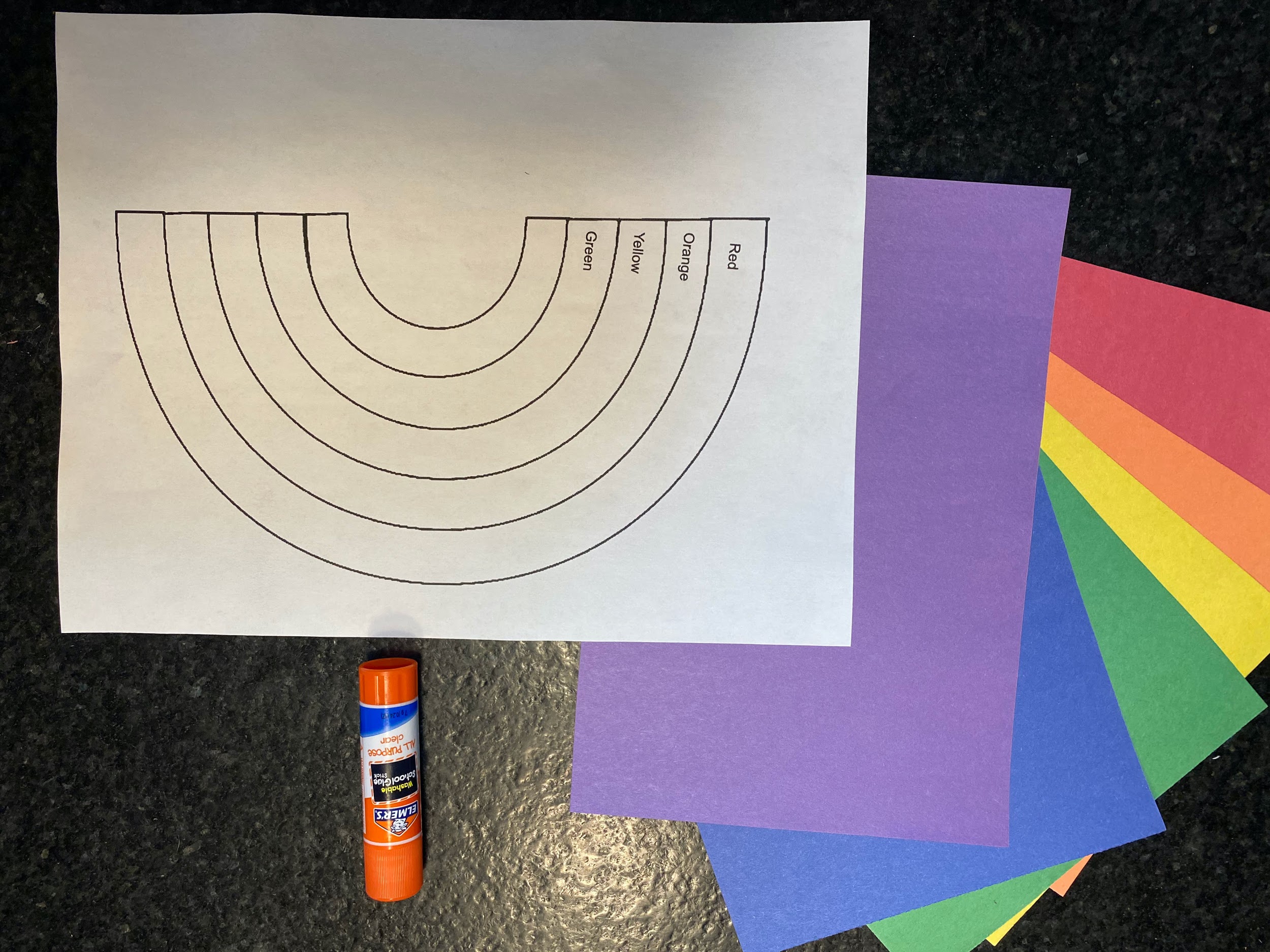 Step TwoRip paper into small piecesBegin with the red paper.Pinch the paper between two fingers, and rip into small pieces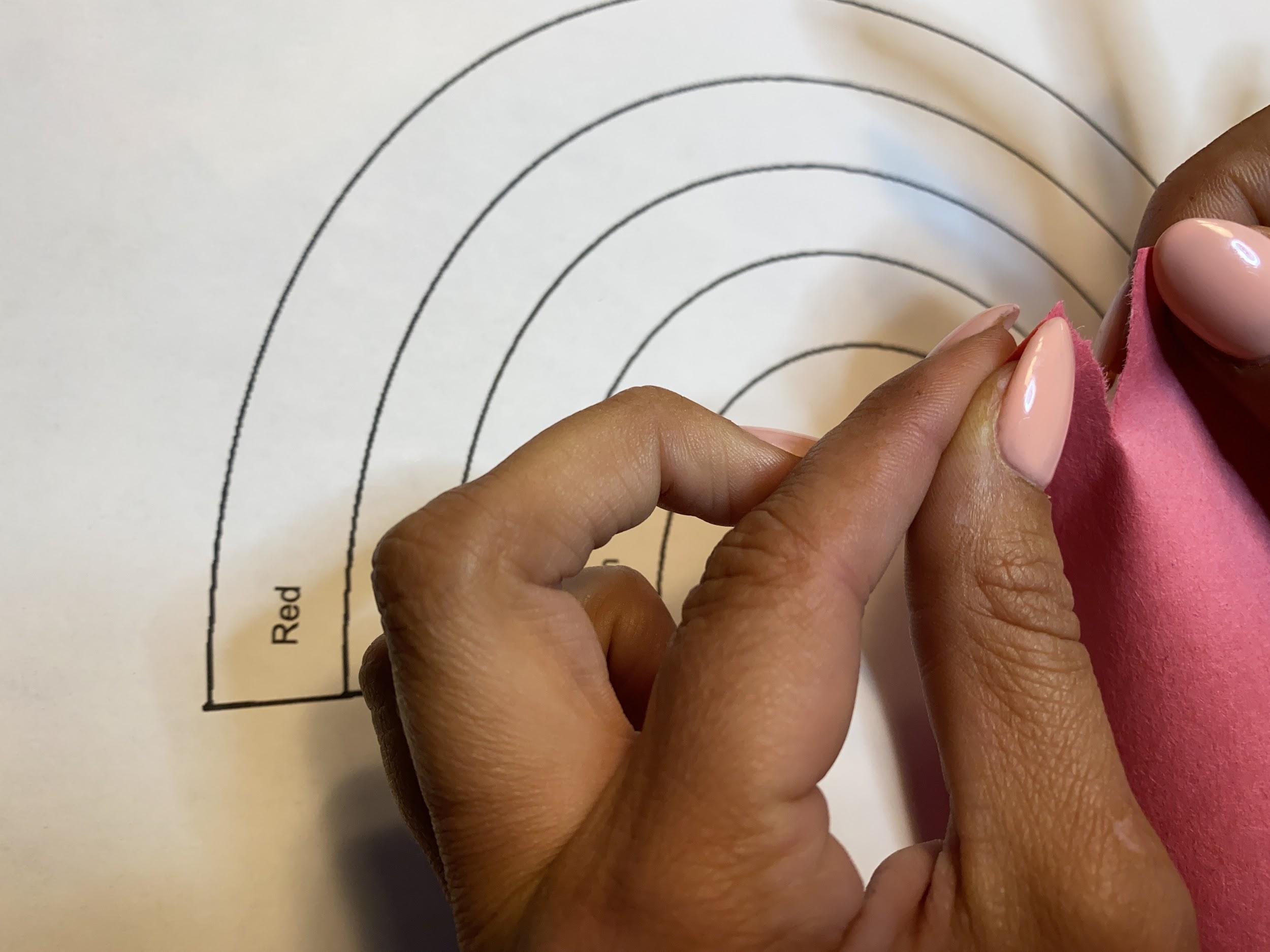 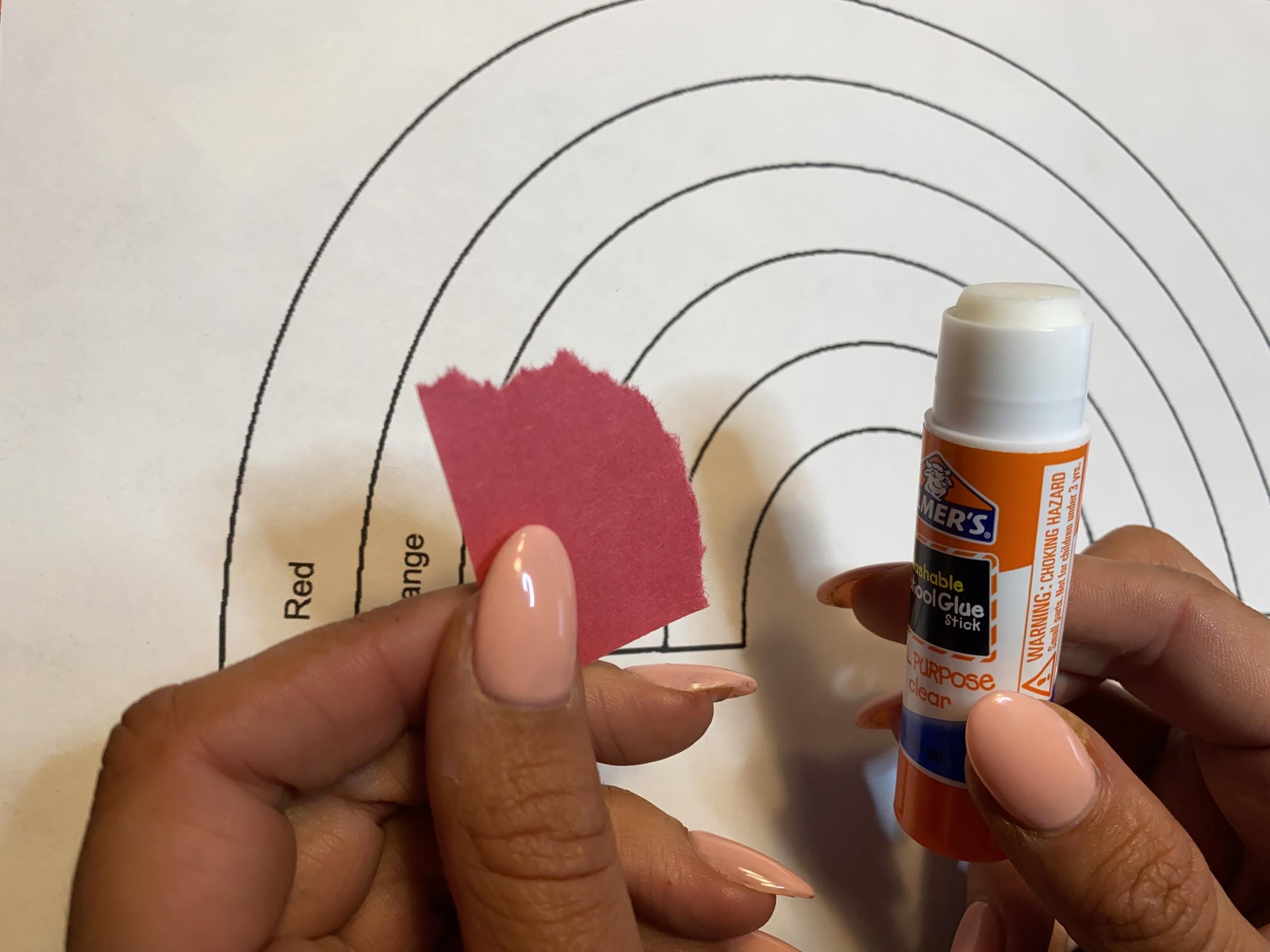 Step ThreeGlue to red archUsing a small dot of glue, glue the piece of paper to the arch labeled “Red”.Continue until entire arch is filled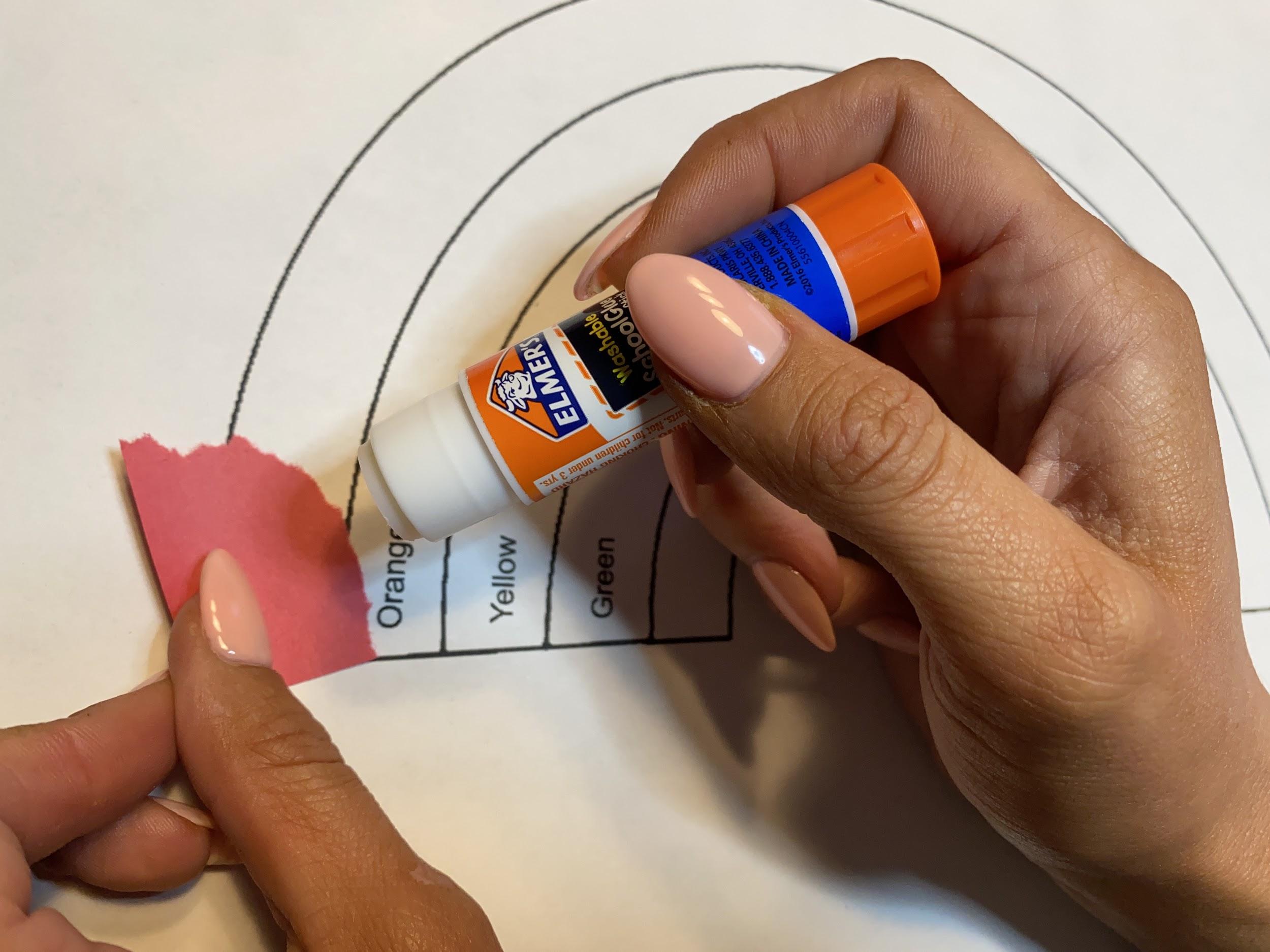 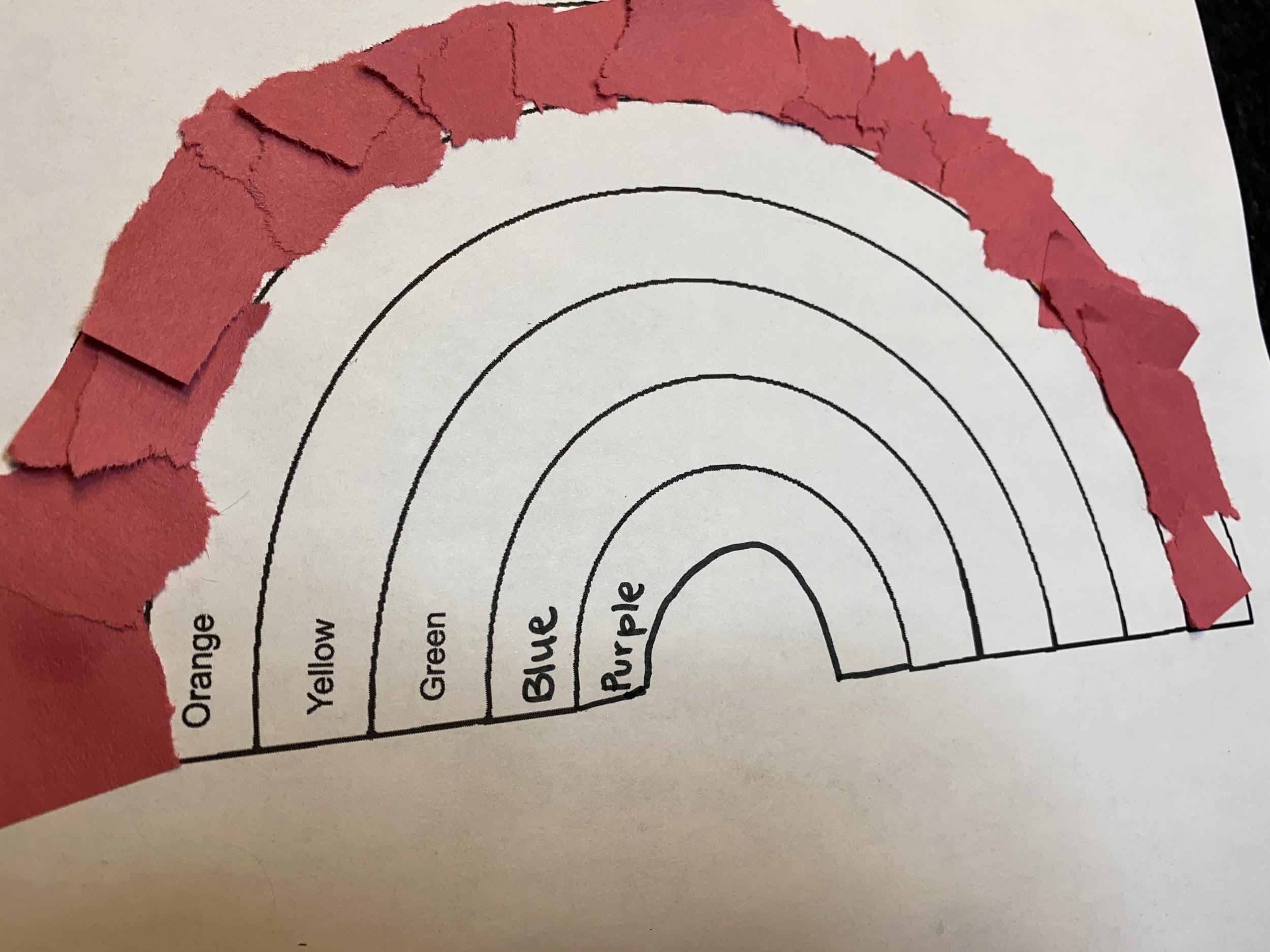 Step FourRepeat with orangeRepeat the steps by ripping the orange paper into small pieces, then glueing with small dots to the arch labeled “Orange”.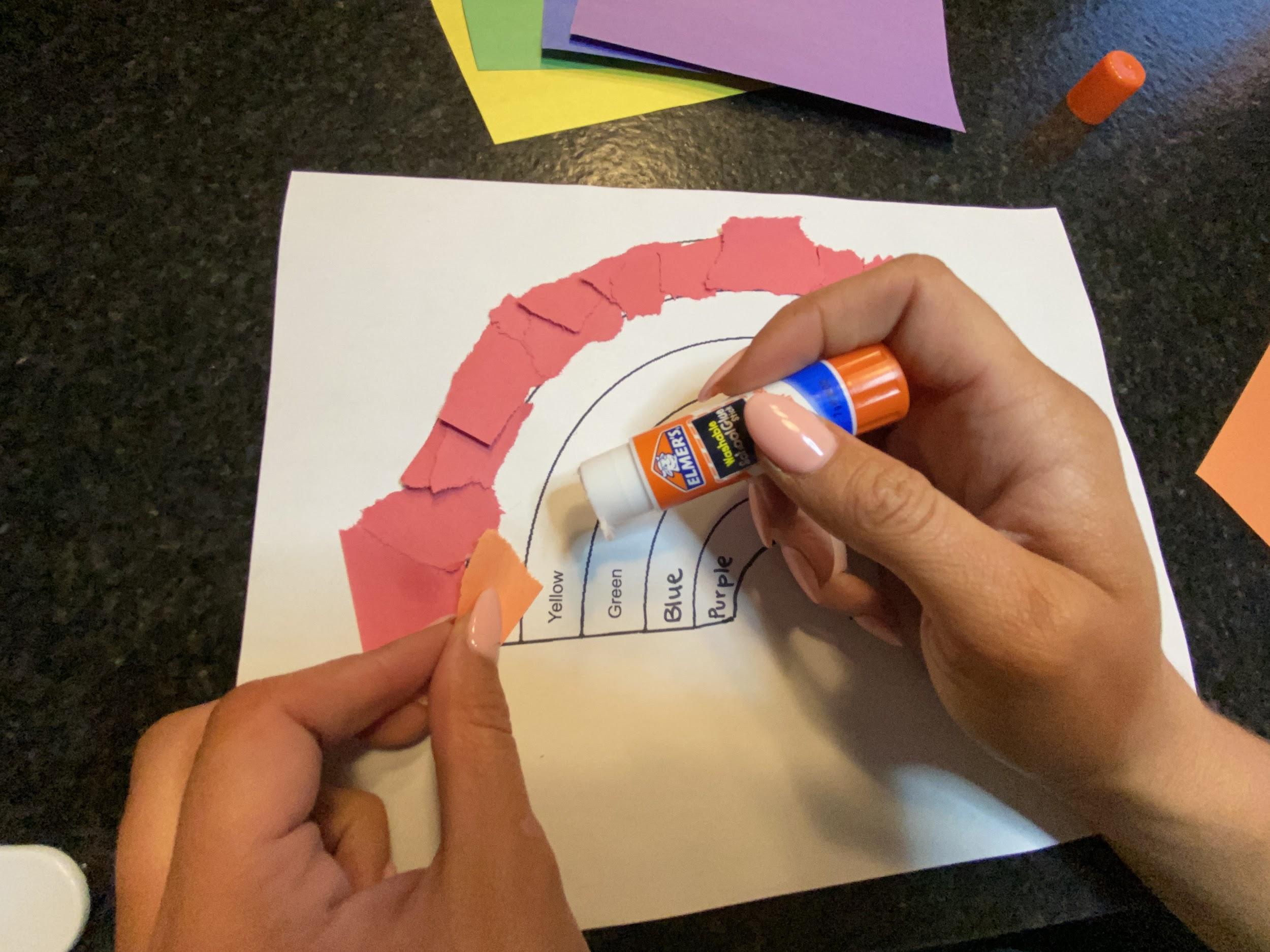 Step FiveRepeat with all colors until completeRepeat steps until entire rainbow is filled with colors.When finished, you will have your own rip-and-stick rainbow!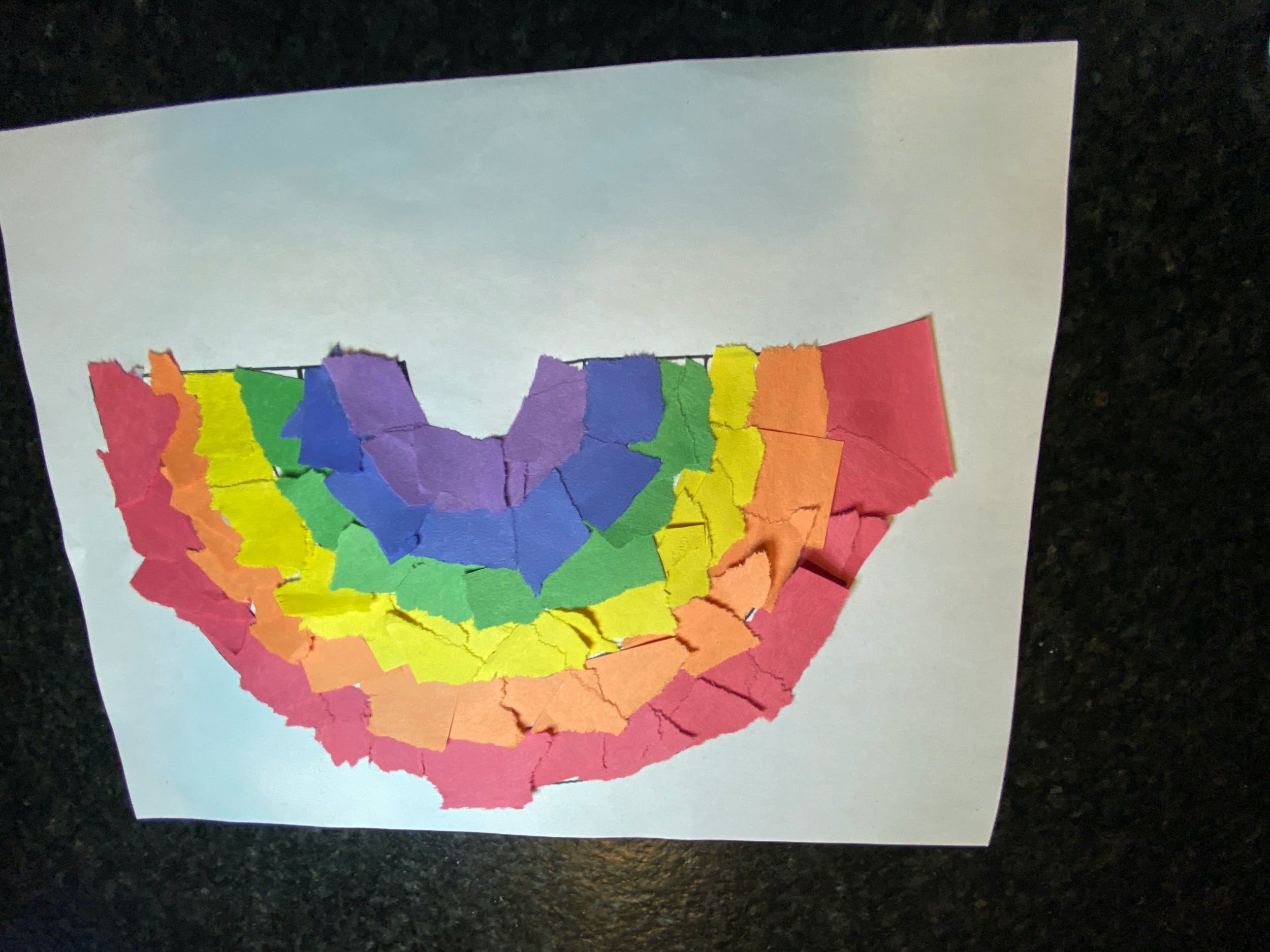 Check out the tutorial video on the Kinder Ready Website!Check out the tutorial video on the Kinder Ready Website!Paso unoPrepare los suministrosNecesitará unaPlantilla Rainbow o una hoja de papel blancaCartulina roja, naranja, amarilla, verde, azul y morada Una barra de pegamento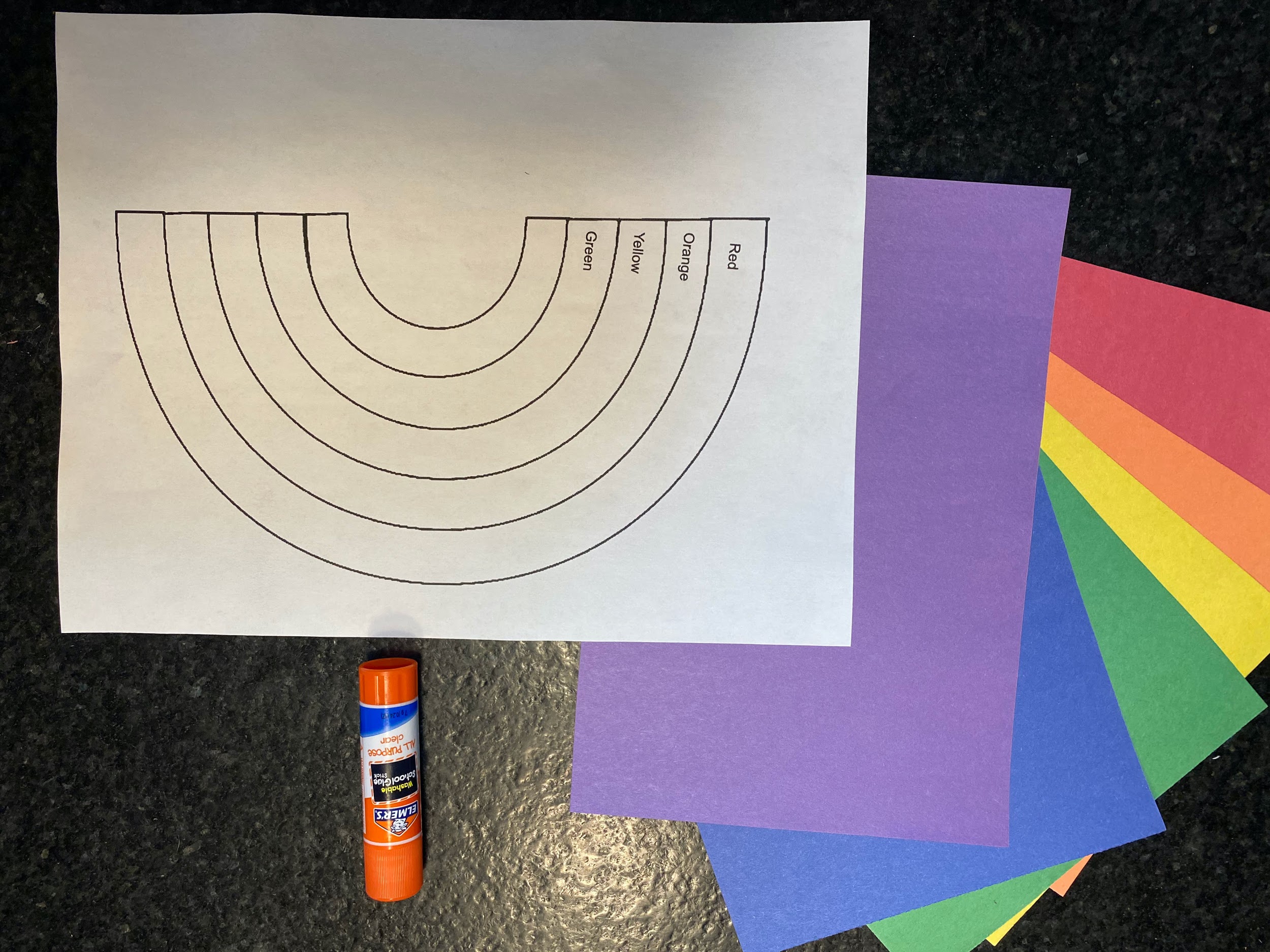 Paso dospapel en trozos pequeñosEmpiece con el papel rojo.Pellizque el papel entre dos dedos y rómpalo en pedazos pequeños.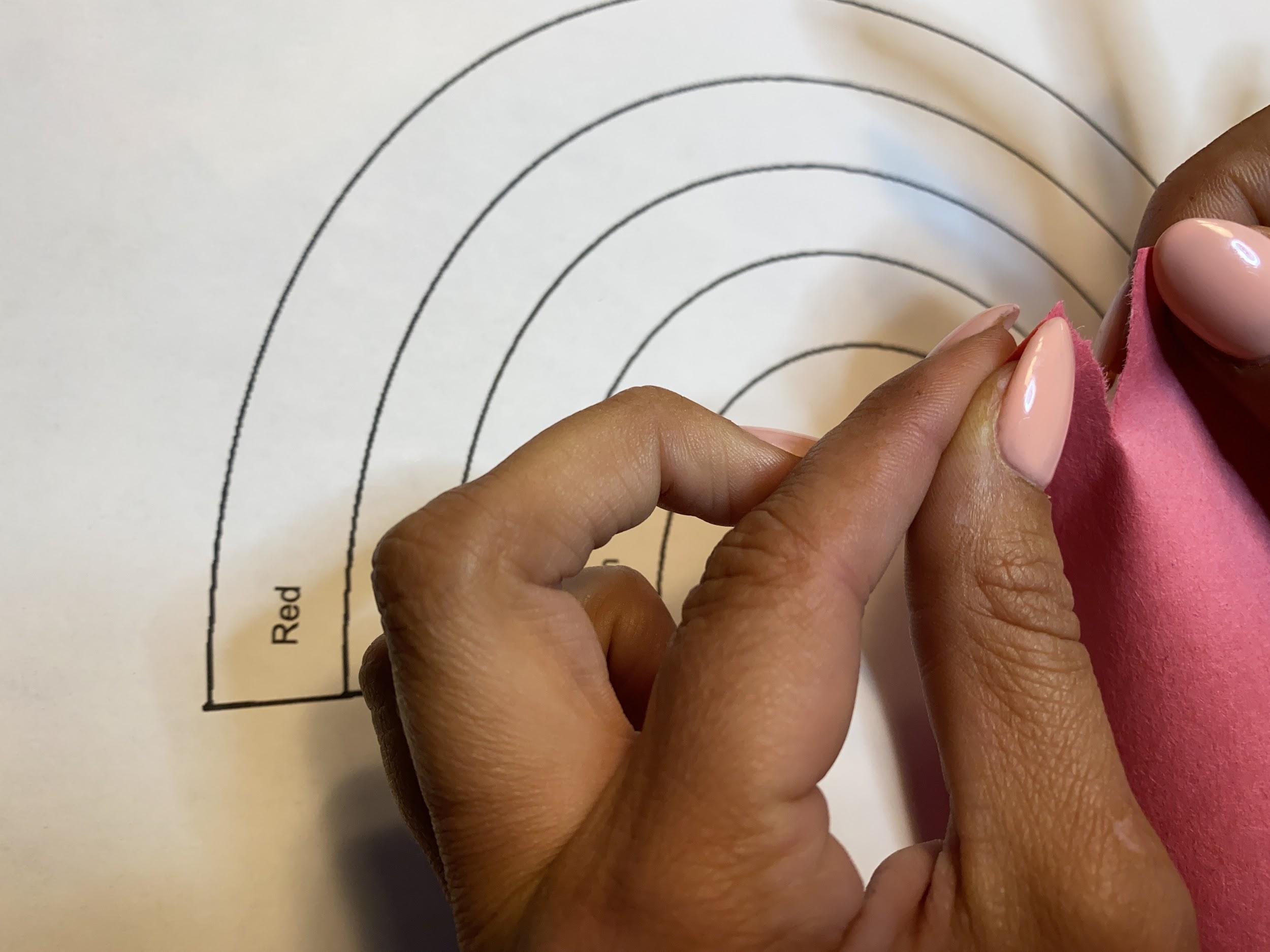 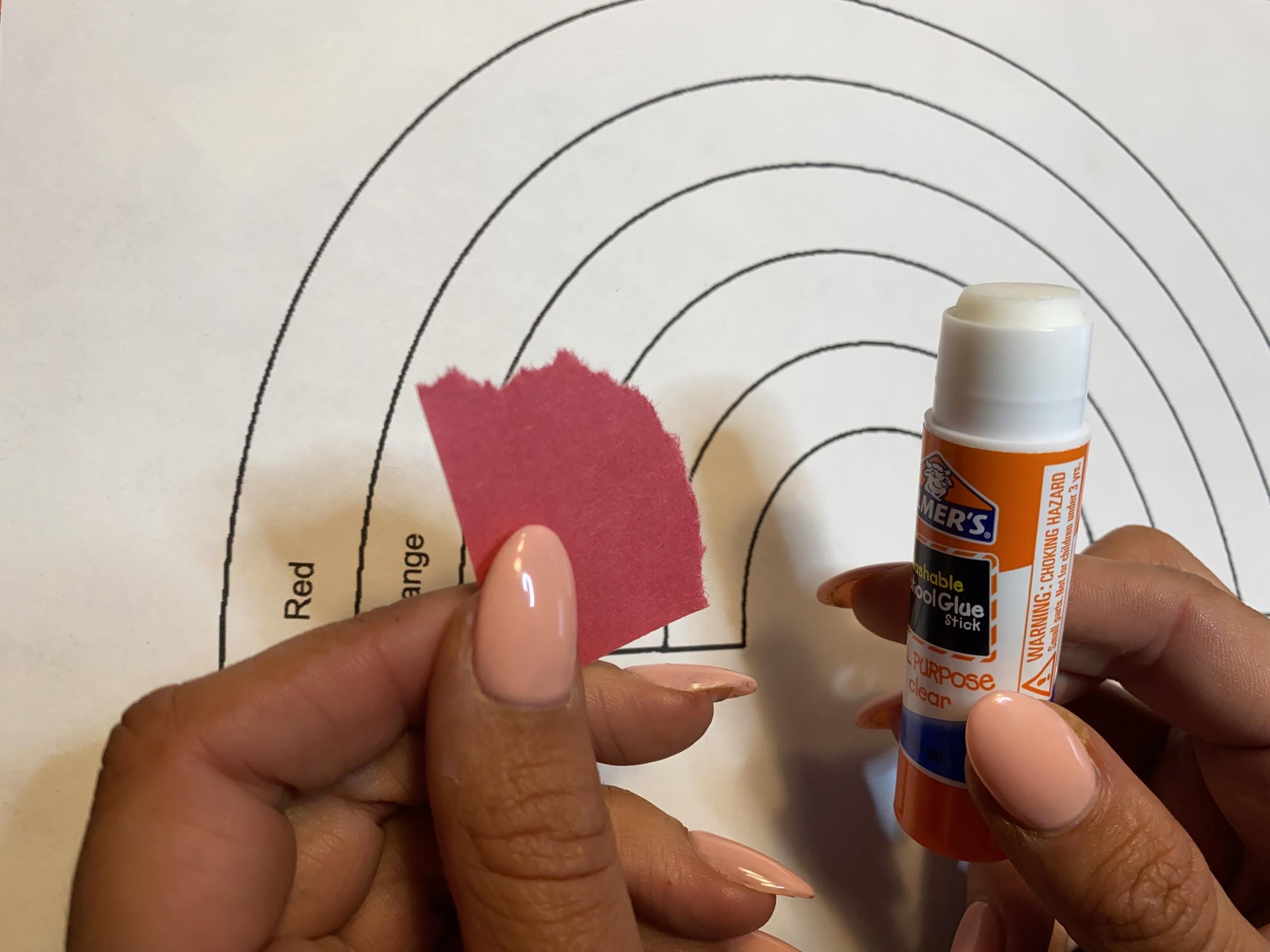 Paso tresPegue al arco rojoCon un pequeño punto de pegamento, pegue la hoja de papel al arco con la etiqueta "Rojo".Continúe hasta que todo el arco esté lleno.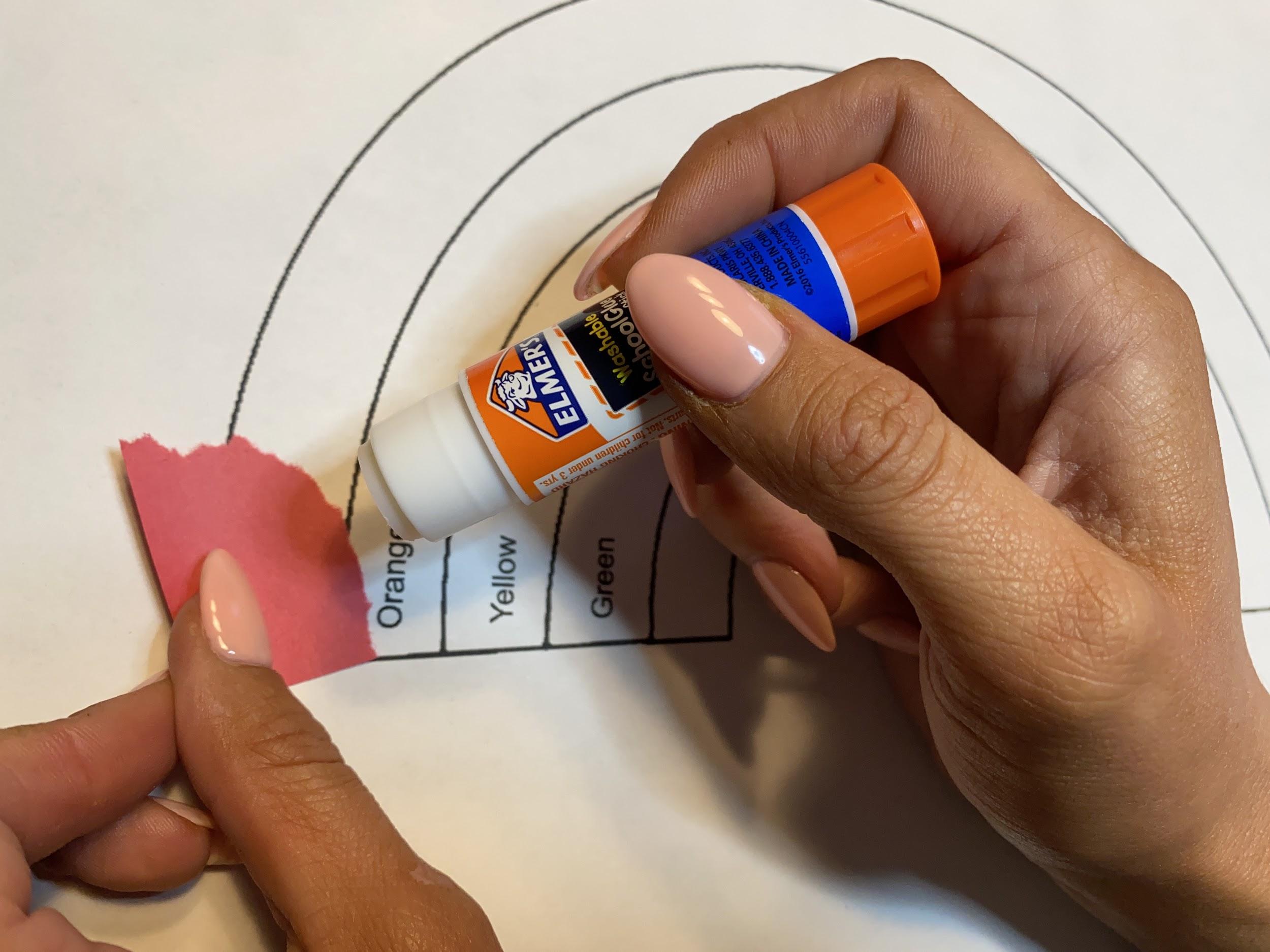 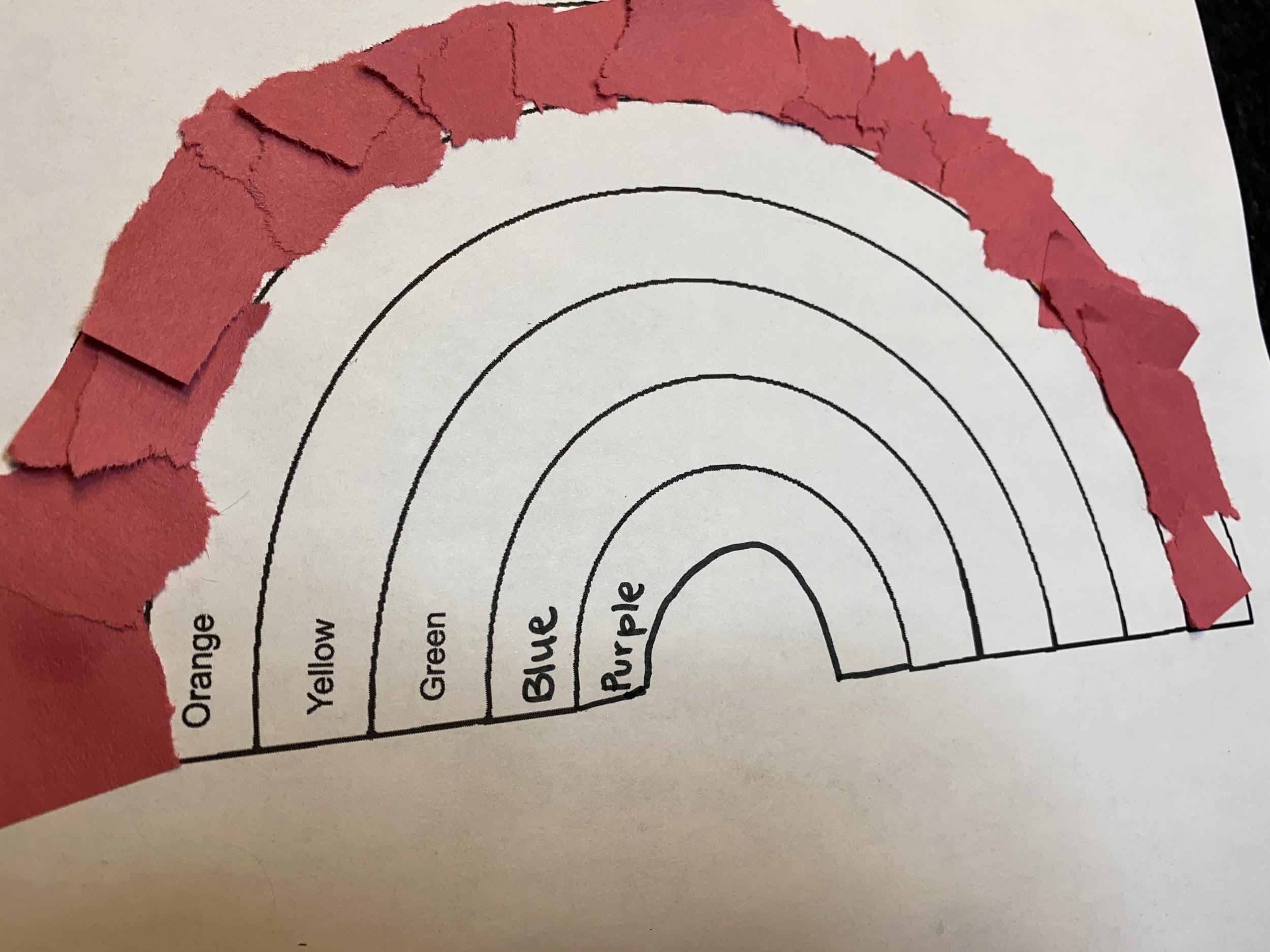 Paso CuatroRepita con naranja.Repita los pasos rasgando el papel naranja en pedazos pequeños, luego pegándolo con pequeños puntos en el arco etiquetado como “Naranja”.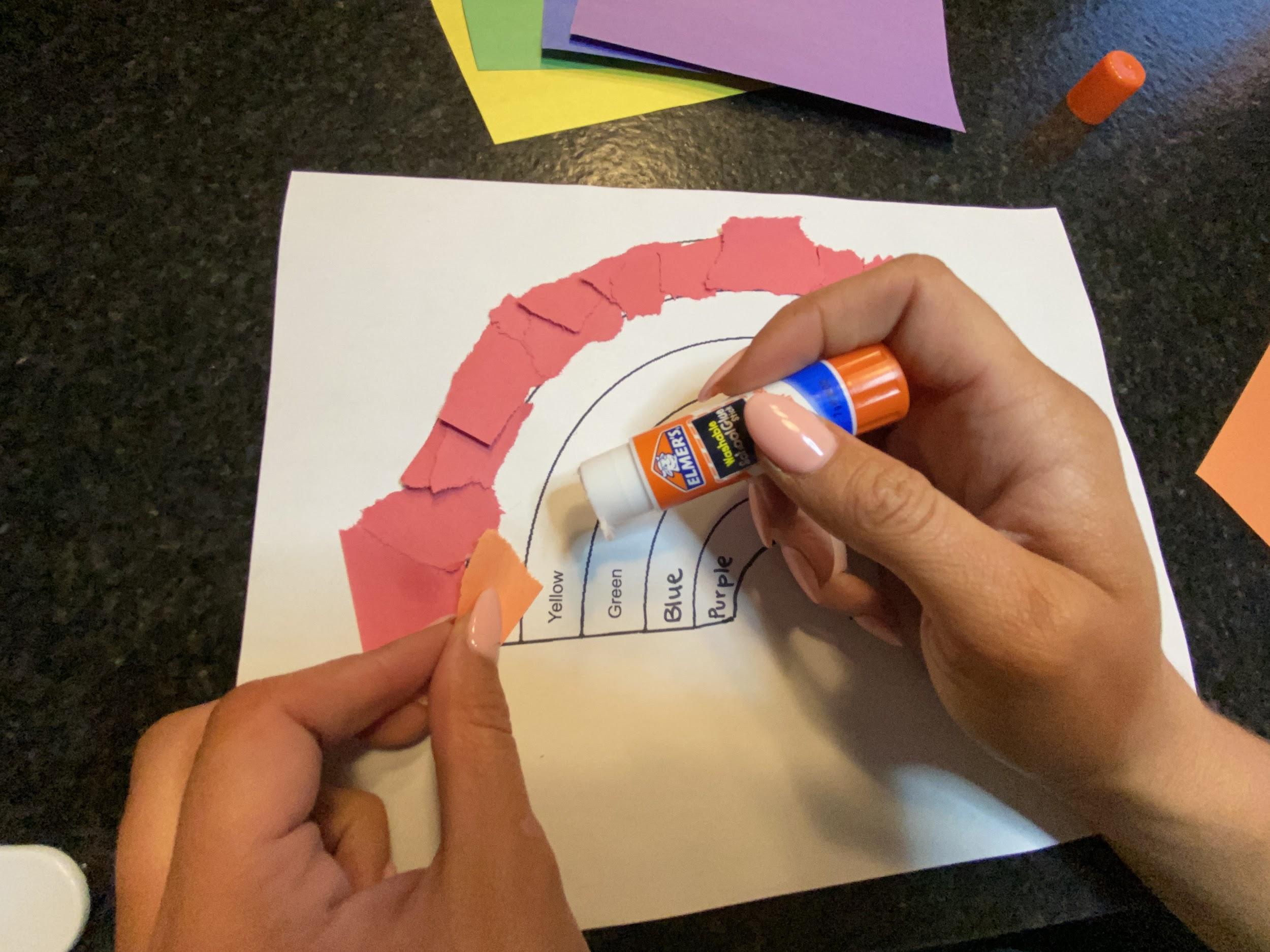 Paso cincoRepita con todos los colores hasta completarRepita los pasos hasta que todo el arco iris esté lleno de colores.Cuando termines, tendrás tu propio arcoíris de rasgar y pegar.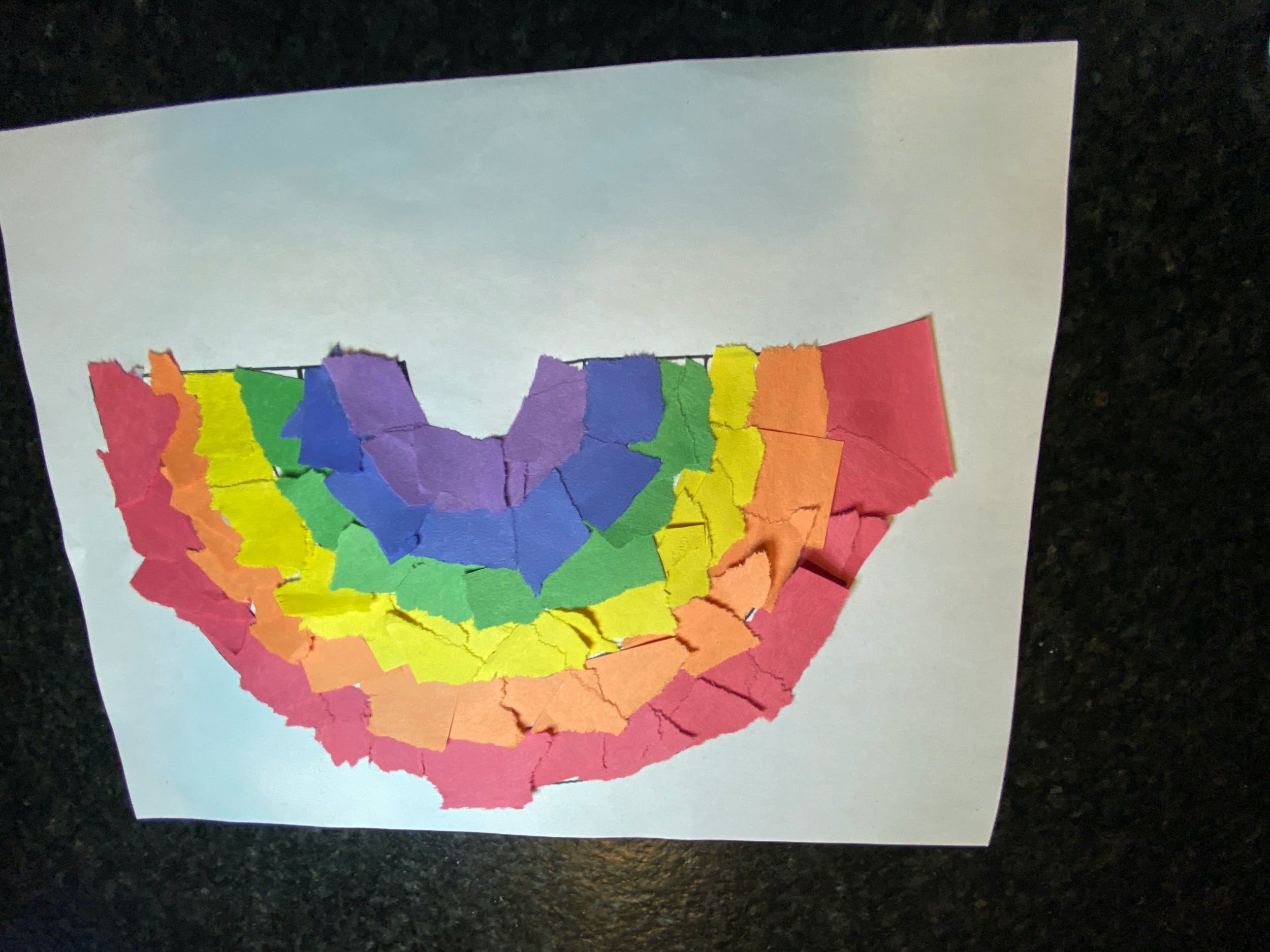 ¡Vea el video tutorial en el sitio web de Kinder Ready!¡Vea el video tutorial en el sitio web de Kinder Ready!